Муниципальное автономное общеобразовательное учреждениеосновная общеобразовательная школа п. ГрачевкаЗеленоградского района Калининградской области___________________________________________________________________________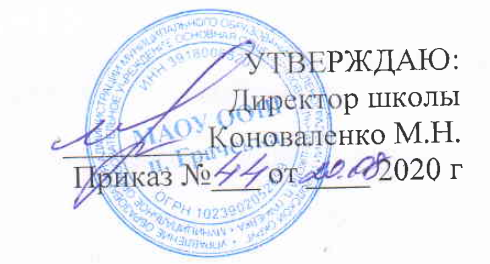 Рабочая программа учебного предмета«Русский язык»9 классВсего учебных часов – 102Срок реализации 2020– 2021 учебный годКарачурина А.-М. А.учитель русского языка и литературып. ГрачевкаПланируемые результаты освоения учебного предметаЛичностные результаты: понимание русского языка как одной из основных национально-культурных ценностей русского народа, определяющей роли родного языка в развитии интеллектуальных, творческих способностей и моральных качеств личности; его значения в процессе получения школьного образования;  осознание эстетической ценности русского языка; уважительное отношение к родному языку, гордость за него; потребность сохранить чистоту русского языка как явления национальной культуры; стремление к речевому самосовершенствованию; достаточный объём словарного запаса и усвоенных грамматических средств для свободного выражения мыслей и чувств в процессе речевого общения; способность к самооценке на основе наблюдения за собственной речью. Метапредметные результаты:  владение всеми видами речевой деятельности; адекватное понимание информации устного и письменного сообщения; владение разными видами чтения; адекватное восприятие на слух текстов разных стилей и жанров; способность извлекать информацию из различных источников, включая средства массовой информации, компакт диски учебного назначения, ресурсы Интернета; свободно пользоваться словарями различных типов, справочной литературой; овладение приёмами отбора и систематизации мате риала на определённую тему; умение вести самостоятельный поиск информации, её анализ и отбор; умение сопоставлять и сравнивать речевые высказывания с точки зрения их содержания, стилистических особенностей и использованных языковых средств; способность определять цели предстоящей учебной деятельности (индивидуальной и коллективной), последовательность действий, оценивать достигнутые результаты и адекватно формулировать их в устной и письменной форме; умение воспроизводить прослушанный или прочитанный текст с разной степенью свёрнутости; умение создавать устные и письменные тексты разных типов, стилей речи и жанров с учётом замысла, адресата и ситуации общения; способность свободно, правильно излагать свои мысли в устной и письменной форме;владение различными видами монолога и диалога; соблюдение в практике речевого общения основных орфоэпических, лексических, грамматических, стилистических норм современного русского литературного языка; соблюдение основных правил орфографии и пунктуации в процессе письменного общения; способность участвовать в речевом общении, соблюдая нормы речевого этикета;способность оценивать свою речь с точки зрения её содержания, языкового оформления; умение находить грамматические и речевые ошибки, недочёты, исправлять их, совершенствовать и редактировать собственные тексты; умение выступать перед аудиторией сверстников с небольшими сообщениями, докладами; применение приобретённых знаний, умений и навыков в повседневной жизни; способность использовать родной язык как средство получения знаний по другим учебным предметам, применять полученные знания, умения и навыки анализа языковых явлений на межпредметном уровне (на уроках иностранного языка, литературы и др.);коммуникативно целесообразное взаимодействие с окружающими людьми в процессе речевого общения, совместного выполнения какой-либо задачи, участия в спорах, обсуждениях; овладение национально-культурными нормами речевого поведения в различных ситуациях формального и неформального межличностного и межкультурного общения. Предметные результаты: представление об основных функциях языка, о роли русского языка как национального языка русского народа, как государственного языка Российской Федерации и языка межнационального общения, о связи языка и культуры народа, о роли родного языка в жизни человека и общества; понимание места родного языка в системе гуманитарных наук и его роли в образовании в целом; усвоение основ научных знаний о родном языке; понимание взаимосвязи его уровней и единиц; освоение базовых понятий лингвистики: лингвистика и её основные разделы; язык и речь, речевое общение, речь устная и письменная; монолог, диалог и их виды; ситуация речевого общения; разговорная речь, научный, публицистический, официально-деловой стили, язык художественной литературы; жанры научного, публицистического, официально-делового стилей и разговорной речи; функционально-смысловые типы речи (повествование, описание, рассуждение); текст, типы текста; основные единицы языка, их признаки и особенности употребления в речи; овладение основными стилистическими ресурсами лексики и фразеологии русского языка, основными нормами русского литературного языка (орфоэпическими, лексическими, грамматическими, орфографическими, пунктуационными), нормами речевого этикета; использование их в своей речевой практике при создании устных и письменных высказываний;опознавание и анализ основных единиц языка, грамматических категорий языка, уместное употребление языковых единиц адекватно ситуации речевого общения; проведение различных видов анализа слова (фонетического, морфемного, словообразовательного, лексического, морфологического), синтаксического анализа словосочетания и предложения, многоаспектного анализа текста с точки зрения его основных признаков и структуры, принадлежности к определённым функциональным разновидностям языка, особенностей языкового оформления, использования выразительных средств языка;понимание коммуникативно-эстетических возможностей лексической и грамматической синонимии и использование их в собственной речевой практике; осознание эстетической функции родного языка, способность оценивать эстетическую сторону речевого высказывания при анализе текстов художественной литературы. Обучающийся 9 класса научится:использовать различные виды монолога (повествование, описание, рассуждение; сочетание разных видов монолога) в различных ситуациях общения; использовать различные виды диалога в ситуациях формального и неформального, межличностного и межкультурного общения; соблюдать нормы речевого поведения в типичных ситуациях общения; предупреждать коммуникативные неудачи в процессе речевого общения; понимать и формулировать в устной форме тему, коммуникативную задачу, основную мысль, логику изложения учебно-научного, публицистического, 6 официально-делового, художественного текстов, распознавать в них основную и дополнительную информацию, комментировать её в устной форме; передавать содержание учебно-научного, публицистического, официально-делового, художественного текстов в форме плана, тезисов, ученического изложения (подробного, выборочного, сжатого); понимать содержание прочитанных учебно-научных, публицистических (информационных и аналитических, художественно-публицистических жанров), художественных текстов и воспроизводить их в устной форме в соответствии с ситуацией общения, а также в форме ученического изложения (подробного, выборочного, сжатого), в форме плана, тезисов (в устной и письменной форме); использовать практические умения ознакомительного, изучающего, просмотрового способов (видов) чтения в соответствии с поставленной коммуникативной задачей;использовать приёмы работы с учебной книгой, справочниками и другими информационными источниками, включая СМИ и ресурсы;создавать устные монологические и диалогические высказывания (в том числе оценочного характера) на актуальные социально-культурные, нравственно-этические, бытовые, учебные темы (в том числе лингвистические, а также темы, связанные с содержанием других изучаемых учебных предметов) разной коммуникативной направленности в соответствии с целями и ситуацией общения (сообщение, небольшой доклад в ситуации учебно-научного общения, бытовой рассказ о событии, история, участие в беседе, споре);обсуждать и чётко формулировать цели, план совместной групповой учебной деятельности, распределение частей работы;соблюдать в практике устного речевого общения основные орфоэпические, лексические, грамматические нормы современного русского литературного языка; стилистически корректно использовать лексику и фразеологию, правила речевого этикета;создавать письменные монологические высказывания разной коммуникативной направленности с учётом целей и ситуации общения 7 (ученическое сочинение на нравственно-этические, бытовые и учебные темы, рассказ о событии, тезисы, отзыв); излагать содержание прослушанного или прочитанного текста (подробно, сжато, выборочно) в форме ученического изложения, а также тезисов, плана; соблюдать в практике письма основные лексические, грамматические, орфографические и пунктуационные нормы современного русского литературного языка; стилистически корректно использовать лексику и фразеологию; анализировать и характеризовать тексты различных типов речи, стилей, жанров с точки зрения смыслового содержания и структуры, а также требований, предъявляемых к тексту как речевому произведению; создавать и редактировать собственные тексты различных типов речи, стилей, жанров с учётом требований к построению связного текста;владеть практическими умениями различать тексты разговорного характера, научные, публицистические, официально-деловые, тексты художественной литературы (лингвистические особенности на уровне употребления лексических средств, типичных синтаксических конструкций); различать и анализировать тексты разных жанров научного, разговорной речи (отзыв, сообщение, доклад; выступление, очерк как жанры публицистического стиля; рассказ, беседа, спор как жанры разговорной речи);  создавать устные и письменные высказывания разных стилей, жанров и типов речи; оценивать чужие и собственные речевые высказывания разной функциональной направленности с точки зрения соответствия их коммуникативным требованиям и языковой правильности; исправлять речевые недостатки, редактировать текст; выступать перед аудиторией сверстников с небольшими информационными сообщениями, сообщением и небольшим докладом на учебно-научную тему;различать и анализировать тексты разговорного характера, научные, тексты художественной литературы с точки зрения специфики использования в них лексических, морфологических, синтаксических средств;создавать тексты различных функциональных стилей и жанров, участвовать в дискуссиях на учебно-научные темы;сочинение-рассуждение в публицистическом стиле;принимать участие в беседах, разговорах, спорах в бытовой сфере общения, соблюдая нормы речевого поведения;создавать бытовые рассказы, истории, писать дружеские письма с учётом внеязыковых требований, предъявляемых к ним, и в соответствии со спецификой;характеризовать основные социальные функции русского языка и родного русского языка в России и мире, место родного русского языка среди славянских языков, роль старославянского (церковнославянского) языка в развитии русского языка;определять различия между литературным языком и диалектами, просторечием, профессиональными разновидностями языка, жаргоном и характеризовать эти различия;оценивать использование основных изобразительных средств языка;проводить фонетический анализ слова;соблюдать основные орфоэпические правила современного русского литературного языка;извлекать необходимую информацию из орфоэпических словарей и справочников; использовать её в различных видах деятельности;делить слова на морфемы на основе смыслового, грамматического и словообразовательного анализа слова;различать изученные способы словообразования;анализировать и самостоятельно составлять словообразовательные пары и словообразовательные цепочки слов;применять знания и умения по морфемике и словообразованию в практике правописания, а также при проведении грамматического и лексического анализа слов;проводить лексический анализ слова, характеризуя лексическое значение, принадлежность слова к группе однозначных или многозначных слов, указывая прямое и переносное значение слова, принадлежность слова к активной или пассивной лексике, а также указывая сферу употребления и стилистическую окраску слова;группировать слова по тематическим группам; подбирать к словам синонимы, антонимы;опознавать фразеологические обороты;соблюдать лексические нормы в устных и письменных высказываниях;использовать лексическую синонимию как средство исправления неоправданного повтора в речи и как средство связи предложений в тексте;опознавать основные виды тропов, построенных на переносном значении слова (метафора, эпитет, олицетворение);пользоваться различными видами лексических словарей (толковым словарём, словарём синонимов, антонимов, фразеологическим словарём и др.) и использовать полученную информацию в различных видах деятельности;опознавать самостоятельные (знаменательные) части речи и их формы; служебные части речи; анализировать слово с точки зрения его принадлежности к той или иной части речи;употреблять формы слов различных частей речи в соответствии с нормами современного русского литературного языка;применять морфологические знания и умения в практике правописания, в различных видах анализа;распознавать явления грамматической омонимии, существенные для решения орфографических и пунктуационных задач;опознавать основные единицы синтаксиса (словосочетание, предложение) и их виды;анализировать различные виды словосочетаний и предложений с точки зрения структурной и смысловой организации, функциональной предназначенности;употреблять синтаксические единицы в соответствии с нормами современного русского литературного языка; использовать разнообразные синонимические синтаксические конструкции в собственной речевой практике; применять синтаксические знания и умения в практике правописания, в различных видах анализа;соблюдать орфографические и пунктуационные нормы в процессе письма (в объёме содержания курса);объяснять выбор написания в устной форме (рассуждение) и письменной форме (с помощью графических символов);обнаруживать и исправлять орфографические и пунктуационные ошибки;извлекать необходимую информацию из орфографических словарей и справочников; использовать её в процессе письма.Исконно русская лексика: слова общеиндоевропейского фонда, слова праславянского (общеславянского) языка, древнерусские (общевосточнославянские) слова, собственно русские слова. Собственно русские слова как база и основной источник развития лексики русского литературного языка. Роль старославянизмов в развитии русского литературного языка и их приметы. Стилистически нейтральные, книжные, устаревшие старославянизмы:выявлять единицы языка с национально-культурным компонентом значения в произведениях устного народного творчества, в художественной литературе и исторических текстах;приводить примеры, которые доказывают, что изучение языка позволяет лучше узнать историю и культуру страны;уместно использовать правила русского речевого этикета в учебной деятельности и повседневной жизни. Обучающийся 9 класса получит возможность научиться:характеризовать на отдельных примерах взаимосвязь языка, культуры и истории народа — носителя языка;анализировать и сравнивать русский речевой этикет с речевым этикетом отдельных народов России и мира;выступать перед аудиторией с небольшим докладом; публично представлять проект, реферат; публично защищать свою позицию;участвовать в коллективном обсуждении проблем, аргументировать собственную позицию, доказывать её, убеждать; понимать основные причины коммуникативных неудач и объяснять их; понимать, анализировать, оценивать явную и скрытую (подтекстовую) информацию в прочитанных текстах разной функционально-стилевой и жанровой принадлежности; высказывать собственную точку зрения на решение проблемы;создавать устные монологические и диалогические высказывания различных типов и жанров в учебно-научной (на материале изучаемых учебных дисциплин), социально-культурной и деловой сферах общения;выступать перед аудиторией с докладом; публично защищать проект, реферат;участвовать в дискуссии на учебно-научные темы, соблюдая нормы учебно-научного общения;анализировать и оценивать речевые высказывания с точки зрения их успешности в достижении прогнозируемого результата;писать письма с учётом внеязыковых требований, предъявляемых к ним, и в соответствии со спецификой употребления языковых средств;употребления языковых средств; анализировать образцы публичной речи с точки зрения её композиции, аргументации, языкового оформления, достижения поставленных коммуникативных задач;выступать перед аудиторией сверстников с небольшой убеждающей речью;создавать в устной и письменной форме учебно-научные тексты (участие в беседе, дискуссии), с учётом внеязыковых требований, предъявляемых к ним, и в соответствии со спецификой употребления в них языковых средств;характеризовать вклад выдающихся лингвистов в развитие русистики;опознавать основные выразительные средства фонетики (звукопись);выразительно читать прозаические и поэтические тексты;извлекать необходимую информацию из мультимедийных орфоэпических словарей и справочников; использовать её в различных видах деятельности;характеризовать словообразовательные цепочки и словообразовательные гнёзда, устанавливая смысловую и структурную связь однокоренных слов;опознавать основные выразительные средства словообразования в художественной речи и оценивать их;извлекать необходимую информацию из морфемных, словообразовательных и этимологических словарей и справочников, в том числе мультимедийных;использовать этимологическую справку для объяснения правописания и лексического значения слова;объяснять общие принципы классификации словарного состава русского языка; аргументировать различие лексического и грамматического значений слова;опознавать омонимы разных видов;оценивать собственную и чужую речь с точки зрения точного, уместного и выразительного словоупотребления;опознавать основные выразительные средства лексики и фразеологии в публицистической и художественной речи и оценивать их; объяснять особенности употребления лексических средств в текстах научного и официально-делового стилей речи; извлекать необходимую информацию из лексических словарей разного типа (толкового словаря, словарей синонимов, антонимов, устаревших слов, иностранных слов, фразеологического словаря и др.) и справочников, в том числе мультимедийных; использовать эту информацию в различных видах деятельности;анализировать синонимические средства морфологии;различать грамматические омонимы;опознавать основные выразительные средства морфологии в публицистической и художественной речи и оценивать их; объяснять особенности 13 употребления морфологических средств в текстах научного и официально-делового стилей речи;извлекать необходимую информацию из словарей; использовать эту информацию в различных видах деятельности;анализировать синонимические средства синтаксиса;опознавать основные выразительные средства синтаксиса в публицистической и художественной речи и оценивать их;объяснять особенности употребления синтаксических конструкций в текстах научного и официально-делового стилей речи;анализировать особенности употребления синтаксических конструкций с точки зрения их функционально-стилистических качеств, требований выразительности речи;демонстрировать роль орфографии и пунктуации в передаче смысловой стороны речи;извлекать необходимую информацию из мультимедийных орфографических словарей и справочников по правописанию; использовать эту информацию в процессе письма.Содержание  учебного предмета «Русский язык»,  класс 9Глава 1.  Международное значение русского языкаМеждународное значение русского языка.Глава 2. Повторение изученного в V-VIII классахУстная и письменная речь.Р/р. Монолог, диалог. Стили языка. Жаргонизмы и просторечные словаР/р. Выразительные средства художественной речи. Комплексный анализ текстовР/р. Элементы сжатия текста. Комплексный анализ текстовР/р. Сжатое изложение. Самопроверка: редактирование текстаПростое предложение и его грамматическая основа. Анализ изложения. Предложения с обособленными членами предложения. Обособление определений. Предложения с обособленными членами предложения. Обособление обстоятельств. Предложения с обращениями, вводными словами и вставными конструкциямиР/р. Сочинение-рассуждение на лингвистическую тему «Функции знаков препинания в простом осложненном предложении». Анализ сочинения-рассуждения. Н и НН в суффиксах разных частей речи. Входная контрольная работа по теме «Повторение изученного в 5-9 классах»Глава 3. Сложное предложение. Культура речиАнализ контрольной работы. Понятие о сложном предложении. Союзные и бессоюзные сложные предложения.Разделительные и выделительные знаки препинания между частями сложного предложения.Р/р. Подготовка к устному сочинению о природе родного края Глава 4. Сложносочиненное предложение. Основные группы ССППонятие о сложносочиненном предложении. Смысловые отношения в сложносочиненном предложенииСложносочиненное предложение соединительными союзами. Сложносочиненное предложение соединительными союзами. Сложносочиненное предложение разделительными союзами. Сложносочиненное предложение противительными союзами.Разделительные знаки препинания между частями сложносочиненного предложенияСинтаксический и пунктуационный разбор сложносочиненного предложения. Повторение раздела «Сложносочиненное предложение»Контрольная работа по теме «Сложносочиненное предложение».Р/р. Обучающее сжатое изложение. Глава 5. Сложноподчиненное предложениеАнализ контрольного диктанта. Понятие о сложноподчиненном предложении.Место придаточного предложения по отношению к главному. Знаки препинания в сложноподчиненном предложении.Урок развития речи. Контрольное сочинение-рассуждение о нравственном понятии по тексту Ю. Яковлева (По материалам ОБЗ ФИПИ).Р/р. Контрольное сочинение-рассуждение о нравственном понятии по тексту Ю. Яковлева . (По материалам ОБЗ ФИПИ). Союзы и союзные слова в сложноподчиненном предложении Как отличить союзы что, как, когда и некоторые другие от союзных слов. Основные группы сложноподчиненных предложений. Сложноподчиненные предложения с придаточными определительными. Сложноподчиненные предложения с придаточными изъяснительными.Р/р. Сжатое изложение. Сложноподчиненные предложения с придаточными обстоятельственными. СПП с придаточными времени и места.Промежуточный контрольный тест (на основе варианта ОГЭ)Сложноподчиненные предложения с придаточными причины, условия.Контрольная работа «Синтаксис. Пунктуация» Анализ контрольной работы. Сложноподчиненные предложения с придаточными уступки, следствия.Сложноподчиненные предложения с придаточными образа действия, меры, степени.Сложноподчиненные предложения с придаточными сравнительными и сравнительный оборот.Синтаксический анализ текста. Пунктуационный анализ текста. Контрольная работа «Грамматика» Сложноподчиненные предложения с несколькими придаточными; знаки препинания в них.Сложноподчиненные предложения с несколькими придаточными; знаки препинания в них.Синтаксический разбор сложноподчиненного предложения. Пунктуационный разбор сложноподчиненного предложения.Р/р. Сжатое изложение Р/р. Монологическое высказывание по одной из предложенных тем беседы.Р/р. Диалог по темам: «Какие праздники Вам нравятся и почему?», « Встреча, которая запомнилась», «От чего зависит выбор жизненных ценностей?», « Зачем нужна доброта?».Устное собеседование. Р/р. Урок развития речи. Сочинение-рассуждение по интерпретации фрагмента прочитанного текста на морально-этическую тему (на основе текста из ОБЗ ФИПИ).Урок развития речи. Сочинение-рассуждение по интерпретации фрагмента прочитанного текста на морально-этическую тему (на основе текста из ОБЗ ФИПИ)Повторение раздела «Сложноподчинённое предложение».Повторение раздела «Сложноподчинённое предложение».Контрольный диктант по теме «Сложноподчиненное предложение». Анализ контрольного диктанта.Глава 6. Бессоюзное сложное предложениеПонятие о бессоюзном сложном предложении. Интонация в БСП. Бессоюзные сложные предложения со значением перечисления. Запятая и точка с запятой в бессоюзном сложном предложенииБессоюзные сложные предложения со значением причины, пояснения, дополнения. Двоеточие в бессоюзном сложном предложении.Бессоюзные сложные предложения со значением причины, пояснения, дополнения. Двоеточие в бессоюзном сложном предложении.Бессоюзные сложные предложения со значением противопоставления, времени, условия и следствия. Тире в бессоюзном сложном предложении.Бессоюзные сложные предложения со значением противопоставления, времени, условия и следствия. Тире в бессоюзном сложном предложении.Синтаксический и пунктуационный разбор бессоюзного сложного предложения. Повторение по разделу «Бессоюзное сложное предложение».Диагностическая работа по теме «Бессоюзное сложное предложение».Глава 7. Сложное предложение с разными видами связи Анализ диагностической работы. Употребление союзной (сочинительной и подчинительной) и бессоюзной связи в сложных предложенияхЗнаки препинания в сложных предложениях с различными видами связиПунктуационный анализ текста. Синтаксический и пунктуационный разбор сложного предложения с различными видами связиДиагностическая работа в формате ОГЭ. Анализ диагностической работы в формате ОГЭ. Р/р. Сжатое изложение Р/р. Сжатое изложение.Глава 8. Повторение и систематизация изученного в V-IX классах Фонетика и графикаЛексикология и фразеология. Лексический анализ текста. Выразительные средства художественной речи. Анализ средств выразительности.Р/р. Сочинение-рассуждение по выбору (9.1., 9.2, 9.3) на основе текста из ОБЗ ФИПИ.Промежуточная аттестацияР/р.Сочинение-рассуждение по выбору (9.1., 9.2, 9.3) на основе текста из ОБЗ ФИПИ.Орфографический анализ текста. Тренировочные упражнения в Открытом Банке заданий ФИПИСмысловой анализ текстов. Тренировочные упражнения: работа в Открытом Банке заданий ФИПИСмысловой анализ текстов. Тренировочные упражнения: работа в Открытом Банке заданий ФИПИОпределения нравственных понятий.Решение вариантов ОГЭ на сайте Решу-ОГЭ.Правила заполнения участников ОГЭ.Общая характеристика ВПМ «Трудные случаи орфографии» Данный внутрипредметный модуль направлен на развитие индивидуальных лингвистических интересов и склонностей, познавательных способностей и творческих возможностей каждого школьника. Занятия внутрипредметного модуля помогают подростку осознать особую роль родного языка в повседневной жизни каждого человека, учат школьника узнавать что-то новое и необычное о правилах правописания слов, постановке знаков препинания в предложении, находить новые пути решения трудных случаев написания орфограмм и пунктограмм. Программа предусматривает изучение традиционных и самых трудных разделов школьного курса орфографии и пунктуации. Отличительной особенностью данной программы является ее практическая направленность.Результаты освоения ВПМ «Трудные случаи орфографии» Личностные результаты: 1) понимание русского языка как одной из основных национально-культурных ценностей русского народа, определяющей роли родного языка в развитии интеллектуальных, творческих способностей и моральных качеств личности, его значения в процессе получения школьного образования; 2) осознание эстетической ценности русского языка; уважительное отношение к родному языку, гордость за него; потребность сохранить чистоту русского языка как явления национальной культуры; стремление к речевому самосовершенствованию. Метапредметные результаты: владение всеми видами речевой деятельности: • адекватное понимание информации устного и письменного сообщения; • владение разными видами чтения; • способность извлекать информацию из различных источников, включая средства массовой информации, компакт-диски учебного назначения, ресурсы Интернета;• овладение приёмами отбора и систематизации материала на определённую тему; умение вести самостоятельный поиск информации, её анализ и отбор; способность к преобразованию, сохранению и передаче информации, полученной в результате чтения или аудирования, с помощью технических средств и информационных технологий; • способность определять цели предстоящей учебной деятельности (индивидуальной и коллективной), последовательность действий, оценивать достигнутые результаты и адекватно формулировать их в устной и письменной форме; • способность свободно, правильно излагать свои мысли в устной и письменной форме. 2) применение приобретённых знаний, умений и навыков в повседневной жизни; способность использовать родной язык как средство получения знаний по другим учебным предметам, применять полученные знания, умения и навыки анализа языковых явлений на межпредметном уровне (на уроках иностранного языка, литературы и др.); 3) коммуникативно-целесообразное взаимодействие с окружающими людьми в процессе речевого общения, совместного выполнения какой-либо задачи, участия в спорах, обсуждениях; овладение национально-культурными нормами речевого поведения в различных ситуациях формального и неформального межличностного и межкультурного общения. Предметные результаты: аудирование и чтение: • владение умениями информационной переработки прочитанного текста (план, тезисы), приёмами работы с книгой, периодическими изданиями; • способность свободно пользоваться словарями различных типов, справочной литературой, в том числе и на электронных носителях; говорение и письмо: • соблюдение в практике речевого общения основных орфографических норм современного русского литературного языка; соблюдение в практике письма основных правил орфографии и пунктуации; • осуществление речевого самоконтроля; способность оценивать свою речь с точки зрения её содержания, языкового оформления и эффективности в достижении поставленных коммуникативных задач; умение ошибки, недочёты, исправлять их; совершенствовать и редактировать собственные тексты; Тематическое планирование с указанием количества часов, отводимых на освоение каждой темы№ урокаТемараздела, урокаКоличествочасовТема ВПМГлава 1.   Международное значение языка (1 ч.)Глава 1.   Международное значение языка (1 ч.)Глава 1.   Международное значение языка (1 ч.)Глава 1.   Международное значение языка (1 ч.)1Международное значение языка1Глава 2. Повторение изученного в V-VIII классах (10 ч. + 5 Р/р + 1 К/р) Глава 2. Повторение изученного в V-VIII классах (10 ч. + 5 Р/р + 1 К/р) Глава 2. Повторение изученного в V-VIII классах (10 ч. + 5 Р/р + 1 К/р) Глава 2. Повторение изученного в V-VIII классах (10 ч. + 5 Р/р + 1 К/р) 2Устная и письменная речь. ВПМ1 «Трудные случаи орфографии»1ВПМ1 «Трудные случаи орфографии»3Р/р. Монолог, диалог. Стили языка. Жаргонизмы и просторечные слова14Р/р. Выразительные средства художественной речи. Комплексный анализ текстов. ВПМ2 «Трудные случаи орфографии»1ВПМ2 «Трудные случаи орфографии»5Р/р. Элементы сжатия текста. Комплексный анализ текстов. ВПМ3 «Трудные случаи орфографии»1ВПМ3 «Трудные случаи орфографии»6Входная контрольная работа по теме «Повторение изученного в 5-9 классах»17Р/р. Сжатое изложение. Самопроверка: редактирование текста.ВПМ4 «Трудные случаи орфографии»1ВПМ4 «Трудные случаи орфографии»8-9Анализ изложения. Простое предложение и его грамматическая основа. ВПМ5 «Трудные случаи орфографии»2ВПМ5 «Трудные случаи орфографии»10-11Предложения с обособленными членами предложения. Обособление определений.212-13Предложения с обособленными членами предложения. Обособление обстоятельств. ВПМ6 «Трудные случаи орфографии»2ВПМ6 «Трудные случаи орфографии»14Предложения с обращениями, вводными словами и вставными конструкциями115Р/р. Сочинение-рассуждение на лингвистическую тему «Функции знаков препинания в простом осложненном предложении». Анализ сочинения-рассуждения. 116-17Анализ сочинения-рассуждения.  Н и НН в суффиксах разных частей речи. ВПМ7 «Трудные случаи орфографии»2ВПМ7 «Трудные случаи орфографии»Глава 3.  Сложное предложение. Культура речи (4 ч. + 1 Р/р) Глава 3.  Сложное предложение. Культура речи (4 ч. + 1 Р/р) Глава 3.  Сложное предложение. Культура речи (4 ч. + 1 Р/р) Глава 3.  Сложное предложение. Культура речи (4 ч. + 1 Р/р) 18-19Понятие о сложном предложении. Союзные и бессоюзные сложные предложения.220-21Разделительные и выделительные знаки препинания между частями сложного предложения. ВПМ8 «Трудные случаи орфографии»2ВПМ8 «Трудные случаи орфографии»22Р/р. Подготовка к устному сочинению о природе родного края. ВПМ9 «Трудные случаи орфографии»1ВПМ9 «Трудные случаи орфографии»Глава 4. Сложносочиненное предложение. Основные группы ССП (10 ч. + 1 Р/р + 1 К/р)Глава 4. Сложносочиненное предложение. Основные группы ССП (10 ч. + 1 Р/р + 1 К/р)Глава 4. Сложносочиненное предложение. Основные группы ССП (10 ч. + 1 Р/р + 1 К/р)Глава 4. Сложносочиненное предложение. Основные группы ССП (10 ч. + 1 Р/р + 1 К/р)23-24Понятие о сложносочиненном предложении. Смысловые отношения в сложносочиненном предложении. ВПМ10 «Трудные случаи орфографии»2ВПМ10 «Трудные случаи орфографии»25Сложносочиненное предложение соединительными союзами. ВПМ11 «Трудные случаи орфографии»1ВПМ11 «Трудные случаи орфографии»26Сложносочиненное предложение соединительными союзами. ВПМ12 «Трудные случаи орфографии»1ВПМ12 «Трудные случаи орфографии»27-28Сложносочиненное предложение разделительными союзами. Сложносочиненное предложение противительными союзами. ВПМ13 «Трудные случаи орфографии»2ВПМ13 «Трудные случаи орфографии»29-30Разделительные знаки препинания между частями сложносочиненного предложения. ВПМ14 «Трудные случаи орфографии»2ВПМ14 «Трудные случаи орфографии»31-32Синтаксический и пунктуационный разбор сложносочиненного предложения. Повторение раздела «Сложносочиненное предложение». ВПМ15 «Трудные случаи орфографии»2ВПМ15 «Трудные случаи орфографии»33Контрольная работа по теме «Сложносочиненное предложение».134Р/р. Обучающее сжатое изложение.1Глава 5. Сложноподчиненное предложение (26 ч. + 8 Р/р + 3 К/р)Глава 5. Сложноподчиненное предложение (26 ч. + 8 Р/р + 3 К/р)Глава 5. Сложноподчиненное предложение (26 ч. + 8 Р/р + 3 К/р)Глава 5. Сложноподчиненное предложение (26 ч. + 8 Р/р + 3 К/р)35-36Анализ контрольного диктанта. Понятие о сложноподчиненном предложении. ВПМ16 «Трудные случаи орфографии»2ВПМ16 «Трудные случаи орфографии»37Место придаточного предложения по отношению к главному. Знаки препинания в сложноподчиненном предложении. ВПМ17 «Трудные случаи орфографии»1ВПМ17 «Трудные случаи орфографии»38Р/р. Контрольное сочинение-рассуждение о нравственном понятии по тексту Ю. Яковлева (По материалам ОБЗ ФИПИ).139Р/р. Контрольное сочинение-рассуждение о нравственном понятии по тексту Ю. Яковлева . (По материалам ОБЗ ФИПИ). 140-41Союзы и союзные слова в сложноподчиненном предложении. Как отличить союзы что, как, когда и некоторые другие от союзных слов. ВПМ18 «Трудные вопросы орфографии» 2ВПМ18 «Трудные случаи орфографии»42-43Основные группы сложноподчиненных предложений. Сложноподчиненные предложения с придаточными определительными. ВПМ19 «Трудные вопросы орфографии»2ВПМ19 «Трудные вопросы орфографии»44Сложноподчиненные предложения с придаточными изъяснительными. ВПМ20 «Трудные вопросы орфографии»1ВПМ20 «Трудные вопросы орфографии»45Р/р. Сжатое изложение146Сложноподчиненные предложения с придаточными обстоятельственными. СПП с придаточными времени и места. ВПМ21 «Трудные вопросы орфографии»1ВПМ21 «Трудные вопросы орфографии»47Промежуточный контрольный тест (на основе варианта ОГЭ)148Сложноподчиненные предложения с придаточными причины, условия. ВПМ22 «Трудные вопросы орфографии»1ВПМ22 «Трудные вопросы орфографии»49Контрольная работа «Синтаксис. Пунктуация» 150Анализ контрольной работы. ВПМ23 «Трудные вопросы орфографии»1ВПМ23 «Трудные вопросы орфографии»51Сложноподчиненные предложения с придаточными уступки, следствия. ВПМ24 «Трудные вопросы орфографии»1ВПМ24 «Трудные вопросы орфографии»52Сложноподчиненные предложения с придаточными образа действия, меры, степени.  ВПМ25 «Трудные вопросы орфографии»1ВПМ25 «Трудные вопросы орфографии»53-54Сложноподчиненные предложения с придаточными сравнительными и сравнительный оборот. День проектов255Синтаксический анализ текста156Пунктуационный анализ текста157Контрольная работа «Грамматика» 158Сложноподчиненные предложения с несколькими придаточными; знаки препинания в них.  ВПМ26 «Трудные вопросы орфографии»1ВПМ26 «Трудные вопросы орфографии»59Сложноподчиненные предложения с несколькими придаточными; знаки препинания в них160Синтаксический разбор сложноподчиненного предложения161Пунктуационный разбор сложноподчиненного предложения. ВПМ27 «Трудные вопросы орфографии»1ВПМ27 «Трудные вопросы орфографии»62Р/р. Сжатое изложение 163Р/р. Монологическое высказывание по одной из предложенных тем беседы164Р/р. Диалог по темам: «Какие праздники Вам нравятся и почему?», « Встреча, которая запомнилась», «От чего зависит выбор жизненных ценностей?», « Зачем нужна доброта?»165Устное собеседование166Р/р. Урок развития речи. Сочинение-рассуждение по интерпретации фрагмента прочитанного текста на морально-этическую тему (на основе текста из ОБЗ ФИПИ)167Р/р. Сочинение-рассуждение по интерпретации фрагмента прочитанного текста на морально-этическую тему (на основе текста из ОБЗ ФИПИ)168Повторение раздела «Сложноподчинённое предложение»169Повторение раздела«Сложноподчинённое предложение»170Контрольный диктант по теме «Сложноподчиненное предложение»171Анализ контрольного диктанта.1Глава 6. Бессоюзное сложное предложение (9 ч. + 1 К/р)Глава 6. Бессоюзное сложное предложение (9 ч. + 1 К/р)Глава 6. Бессоюзное сложное предложение (9 ч. + 1 К/р)Глава 6. Бессоюзное сложное предложение (9 ч. + 1 К/р)72-73Понятие о бессоюзном сложном предложении. Интонация в БСП. Бессоюзные сложные предложения со значением перечисления. Запятая и точка с запятой в бессоюзном сложном предложении. ВПМ28 «Трудные вопросы орфографии»2ВПМ28 «Трудные вопросы орфографии»74Бессоюзные сложные предложения со значением причины, пояснения, дополнения. Двоеточие в бессоюзном сложном предложении. ВПМ29 «Трудные вопросы орфографии»1ВПМ29 «Трудные вопросы орфографии»75Бессоюзные сложные предложения со значением причины, пояснения, дополнения. Двоеточие в бессоюзном сложном предложении. ВПМ30 «Трудные вопросы орфографии»1ВПМ30 «Трудные вопросы орфографии»76Бессоюзные сложные предложения со значением противопоставления, времени, условия и следствия. Тире в бессоюзном сложном предложении177Бессоюзные сложные предложения со значением противопоставления, времени, условия и следствия. Тире в бессоюзном сложном предложении178-79Синтаксический и пунктуационный разбор бессоюзного сложного предложения.  ВПМ31 «Трудные вопросы орфографии»2ВПМ31 «Трудные вопросы орфографии»80Повторение по разделу «Бессоюзное сложное предложение»181Диагностическая работа по теме «Бессоюзное сложное предложение»1Глава 7. Сложное предложение с разными видами связи (6 ч. + 2 Р/р + 1 К/р)Глава 7. Сложное предложение с разными видами связи (6 ч. + 2 Р/р + 1 К/р)Глава 7. Сложное предложение с разными видами связи (6 ч. + 2 Р/р + 1 К/р)Глава 7. Сложное предложение с разными видами связи (6 ч. + 2 Р/р + 1 К/р)82-83Анализ диагностической работы. Употребление союзной (сочинительной и подчинительной) и бессоюзной связи в сложных предложениях284Знаки препинания в сложных предложениях с различными видами связи185Пунктуационный анализ текста186Синтаксический и пунктуационный разбор сложного предложения с различными видами связи187Диагностическая работа в формате ОГЭ188Анализ диагностической работы в формате ОГЭ189Р/р. Сжатое изложение 190Р/р. Сжатое изложение1Глава 8. Повторение и систематизация изученного в V-IX классах (9 ч. + 2 Р/р + 1 К/р)Глава 8. Повторение и систематизация изученного в V-IX классах (9 ч. + 2 Р/р + 1 К/р)Глава 8. Повторение и систематизация изученного в V-IX классах (9 ч. + 2 Р/р + 1 К/р)Глава 8. Повторение и систематизация изученного в V-IX классах (9 ч. + 2 Р/р + 1 К/р)91Фонетика и графика192Лексикология и фразеология. Лексический анализ текста193Выразительные средства художественной речи. Анализ средств выразительности194Р/р. Сочинение-рассуждение по выбору (9.1., 9.2, 9.3) на основе текста из ОБЗ ФИПИ195Промежуточная аттестация196Р/р. Сочинение-рассуждение по выбору (9.1., 9.2, 9.3) на основе текста из ОБЗ ФИПИ197Орфографический анализ текста. Тренировочные упражнения в Открытом Банке заданий ФИПИ198Смысловой анализ текстов. Тренировочные упражнения: работа в Открытом Банке заданий ФИПИ199Смысловой анализ текстов. Тренировочные упражнения: работа в Открытом Банке заданий ФИПИ1100Определения нравственных понятий1101Решение вариантов ОГЭ на сайте Решу-ОГЭ1102Правила заполнения участников ОГЭ1ИтогоИтого10231